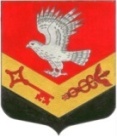 Муниципальное образование«ЗАНЕВСКОЕ   ГОРОДСКОЕ   ПОСЕЛЕНИЕ» Всеволожского муниципального района Ленинградской областиАДМИНИСТРАЦИЯ ПОСТАНОВЛЕНИЕ28.09.2016 г.           				                                        	        	№ 512дер. ЗаневкаОб утверждении административного регламента по предоставлению муниципальной услуги «Выдача заверенных копий муниципальных правовых актов администрации муниципального образования «Заневское городское поселение» Всеволожского муниципального района Ленинградской областиВ соответствии с Федеральными законами от 06.10.2003 № 131-ФЗ «Об общих принципах организации местного самоуправления в Российской Федерации», от 27.07.2010 № 210-ФЗ «Об организации предоставления государственных и муниципальных услуг», администрация муниципального образования «Заневское городское поселение» Всеволожского муниципального района Ленинградской области ПОСТАНОВЛЯЕТ: 	1. Утвердить административный регламент по предоставлению муниципальной услуги «Выдача заверенных копий муниципальных правовых актов администрации муниципального образования «Заневское городское поселение» Всеволожского муниципального района Ленинградской области» согласно приложению.	2. Признать утратившим силу постановление администрации МО «Заневское сельское поселение» от 14.06.2011 № 106 «Об утверждении административного регламента по предоставлению муниципальной услуги «Выдача заверенных копий муниципальных правовых актов администрации муниципального образования «Заневское сельское поселение» Всеволожского муниципального района Ленинградской области.           3.  Настоящее постановление подлежит опубликованию в средствах массовой информации.          4.  Настоящее постановление вступает в силу со дня его официального опубликования в средствах массовой информации.          5. Контроль за исполнением настоящего постановления  возложить на заместителя главы администрации по общим и социальным вопросам Карвелиса М.А.Глава администрации                                                                                 А.В.ГердийПриложениек постановлению администрацииот  28.09.2016 г.   № 512Административный регламентпо предоставлению муниципальной услуги «Выдача заверенных копий муниципальных правовых актов администрации муниципального образования «Заневское городское поселение» Всеволожского муниципального района Ленинградской области1. Общие положения	 1.1. Наименование муниципальной услуги «Выдача заверенных копий муниципальных правовых актов администрации муниципального образования 
«Заневское городское поселение» Всеволожского муниципального района Ленинградской области» (далее - муниципальная услуга).	1.2.Наименование органа местного самоуправления, предоставляющего муниципальную услугу, и его структурного подразделения, ответственного за предоставление муниципальной услуги:Муниципальную услугу предоставляет администрация муниципального образования «Заневское городское поселение» Всеволожского муниципального района Ленинградской области (далее – администрация).Структурным подразделением, ответственным за предоставление муниципальной услуги, является сектор организационной и кадровой работы администрации (далее – сектор).1.3. Адрес администрации и сектора:  195298, Ленинградская область, Всеволожский район, д. Заневка, д. 48.1.4. График работы администрации и  сектора: 	понедельник – четверг: с 9.00 до 13.00, с 14.00 до 18.00;	 пятница: с 9.00 до 13.00, с 14.00 до 17.00.1.5. Контактные телефоны и адрес электронной почты:Контактный телефон администрации и сектора:8(812) 521-80-03        Адрес электронной почты администрации: Zanevka48@yandex.ru1.6. Адрес портала государственных и муниципальных услуг (функций) Ленинградской области и официальных сайтов органов исполнительной власти Ленинградской области и администрации в сети Интернет.Электронный адрес портала государственных и муниципальных услуг Ленинградской области (далее – ПГУ ЛО): http://gu.lenobl.ru/;Электронный адрес официального сайта администрации Ленинградской области http://www.lenobl.ru/;         Адрес официального сайта администрации: www.zanevka.org.1.7. Муниципальная услуга может быть предоставлена при обращении в многофункциональный центр предоставления государственных и муниципальных услуг (далее - МФЦ). Заявители представляют документы путем личной подачи документов. Информация о местах нахождения и графике работы, справочных телефонах и адресах электронной почты МФЦ приведена в приложении 1 к настоящему регламенту.1.8.Муниципальная услуга может быть предоставлена в электронном виде через функционал электронной приёмной на ПГУ ЛО.1.9. Порядок получения заявителями информации по вопросам предоставления муниципальной услуги, в том числе о ходе предоставления муниципальной услуги.1.9.1. Основными требованиями к порядку информирования граждан об исполнении муниципальной услуги являются: 	достоверность предоставляемой информации;	четкость в изложении информации;	полнота информирования.1.9.2. Информирование о порядке предоставления муниципальной услуги осуществляется при личном контакте специалистов с заявителями, с использованием почты, средств телефонной связи, электронной почты и размещается на портале.Информация о порядке предоставления муниципальной услуги предоставляется:	по телефону специалистами сектора (непосредственно в день обращения заинтересованных лиц);	на Едином портале государственных и муниципальных услуг (функций);	на Портале государственных и муниципальных услуг Ленинградской области: http://www.gu.lenobl.ru;	при обращении в МФЦ.1.9.3. Информирование об исполнении муниципальной услуги осуществляется в устной, письменной или электронной формах.1.9.4. При обращении заявителя в устной форме лично или по телефону специалист, осуществляющий устное информирование, должен дать исчерпывающий ответ заявителю в пределах своей компетенции на поставленные вопросы. Во время разговора специалист должен корректно и внимательно относиться к заявителю, не унижая его чести и достоинства. Максимальная продолжительность ответа специалиста на вопросы заявителя не должно превышать 10 минут.1.9.5. В случае если заданные заявителем вопросы не входят в компетенцию специалиста, специалист информирует заявителя о его праве получения информации от другого специалиста, из иных источников или от органов, уполномоченных на ее предоставление.1.9.6. Индивидуальное письменное информирование осуществляется при обращении граждан путем почтовых отправлений. 1.9.7. Консультирование при обращении заявителей в электронном виде осуществляется по электронной почте. 1.10. Заявителями могут выступать физические и юридические лица,  либо их уполномоченные представители, обратившиеся в администрацию, либо в организации, указанные в частях 2 и 3 статьи 1 или в организации, указанные в пункте 5 статьи 2  Федерального закона от 27.07.2010 № 210-ФЗ «Об организации предоставления государственных и муниципальных услуг», с запросом о предоставлении государственной или муниципальной услуги, выраженным в устной, письменной или электронной форме.2. Стандарт предоставления муниципальной услуги	2.1. Наименование муниципальной услуги «Выдача заверенных копий муниципальных правовых актов администрации муниципального образования 
«Заневское городское поселение» Всеволожского муниципального района Ленинградской области»».2.2. Муниципальную услугу предоставляет администрация муниципального образования «Заневское городское поселение» Всеволожского муниципального района Ленинградской области.2.3. Результатом предоставления муниципальной услуги является:1) выдача или направление заявителю заверенных копий муниципальных правовых актов администрации муниципального образования «Заневское городское поселение» Всеволожского муниципального района Ленинградской области;2) выдача или направление заявителю выписки из муниципальных правовых актов администрации муниципального образования «Заневское городское поселение» Всеволожского муниципального района Ленинградской области (далее - выписка);3) выдача или направление заявителю письменного мотивированного решения об отказе в предоставлении муниципальной услуги с обоснованием причин отказа.2.4. Срок предоставления муниципальной услуги составляет не более 30 календарных дней со дня подачи заявления и документов, необходимых для предоставления муниципальной услуги.2.5. Нормативные правовые акты, регулирующие предоставление муниципальной услуги:	Конституция Российской Федерации;	Федеральный закон от 27.07.2006 № 152-ФЗ «О персональных данных»;	Федеральный закон от 06.04.2011 № 63-ФЗ «Об электронной подписи»;	Федеральный закон от 02.05.2006 № 59-ФЗ «О порядке рассмотрения обращений граждан Российской Федерации»;	 Федеральный закон от 09.02.2009 № 8-ФЗ «Об обеспечении доступа к информации о деятельности государственных органов и органов местного самоуправления»;	 Федеральный закон от 27.07.2010 № 210-ФЗ «Об организации предоставления государственных и муниципальных услуг»;	Приказ Министерства связи и массовых коммуникаций Российской Федерации от 13.04.2012  № 107 «Об утверждении Положения о федеральной государственной информационной системе «Единая система идентификации и аутентификации в инфраструктуре, обеспечивающей информационно-технологическое взаимодействие информационных систем, используемых для предоставления государственных и муниципальных услуг в электронной форме»; 	Устав муниципального образования «Заневское городское поселение» Всеволожского муниципального района Ленинградской области.	2.6. Исчерпывающий перечень документов, необходимых в соответствии с законодательными или иными нормативными правовыми актами для предоставления муниципальной услуги:	2.6.1. В целях получения муниципальной услуги заявитель представляет следующие документы:	1) заявление о предоставление муниципальной услуги (рекомендуемая форма заявления приведена в приложении 3 к настоящему регламенту);2) документ, подтверждающий полномочия представителя заявителя, в случае обращения представителя заявителя.	2.6.2. Заявление должно содержать следующие сведения:	1) фамилия, имя, отчество физического лица либо полное наименование юридического лица, обращающегося за получением муниципальной услуги;	2) место регистрации (для юридического лица) или место проживания, пребывания (для физического лица);	4) реквизиты документа, подтверждающего полномочия представителя заявителя;	5) ожидаемый результат предоставления услуги;	7) при потребности получения нескольких экземпляров заверенных копий муниципальных правовых актов или выписки - количество экземпляров;	8) способ получения результатов услуги (почтовое отправление, лично);	9) подпись заявителя или уполномоченного представителя;	10) дата составления заявления.	2.6.3. Исчерпывающий перечень оснований для отказа заявителю в приеме документов, необходимых для предоставления муниципальной услуги:	поступление заявления об оказании муниципальной услуги от лица, не имеющего полномочий на обращение;  	 представление заявителем неправильно оформленных документов, содержащих неполные сведения, а также утративших юридическую силу документов, документов с серьезными повреждениями, не позволяющими однозначно истолковать их содержание;	 отсутствие в заявлении фамилии, имени, отчества заявителя, его направившего, и почтового адреса, по которому должен быть направлен ответ о результатах рассмотрения заявления.   2.6.4. Сообщение об отказе в приеме документов направляется заявителю в срок, не превышающий семи календарных дней со дня регистрации обращения в администрации.   2.6.5. Если указанные причины для отказа в приеме документов при предоставлении муниципальной услуги в последующем были устранены, заявитель вправе вновь направить заявление в администрацию.	2.6.6. Исчерпывающий перечень оснований для отказа в предоставлении муниципальной услуги:	наличие у заявителя неполного комплекта документов, указанных в пункте 2.6.1  настоящего регламента;	представление недостоверных документов и сведений;	поступление от заявителя письменного заявления о прекращении рассмотрения заявления.2.6.7. Муниципальная услуга предоставляется бесплатно.2.6.8. Прием заявителей (получателей муниципальной услуги) ведется в порядке живой очереди в дни и часы приема сектора. 2.6.9. Максимальный срок ожидания в очереди при подаче заявления о предоставлении муниципальной услуги и при получении результата предоставления  муниципальной услуги.Ожидание в очереди заявителя при подаче заявления, а также при получении результата оказания муниципальной услуги составляет не более пятнадцати минут. 2.6.10. Срок регистрации заявления заявителя о предоставлении муниципальной услуги.Регистрация заявления о предоставлении муниципальной услуги осуществляется в течение одного рабочего дня. 2.7. Требования к местам, предназначенным для предоставления муниципальной услуги. 2.7.1. Предоставление муниципальной услуги осуществляется в специально выделенных для этих целей помещениях администрации или МФЦ.Помещения размещаются преимущественно на нижних, предпочтительнее на первых этажах здания, с предоставлением доступа в помещение инвалидам. 2.7.2. Помещения для предоставления муниципальной услуги должны соответствовать санитарно-эпидемиологическим правилам и нормативам «Гигиенические требования к персональным электронно-вычислительным машинам и организации работы. СанПиН 2.2.2/2.4.1340-03».Помещения для предоставления муниципальной услуги должны быть оборудованы пандусами, специальными ограждениями и перилами, обеспечивающими беспрепятственное передвижение и разворот инвалидных колясок (при наличии технической возможности), кнопкой вызова специалиста, санитарно-техническими комнатами (доступными для инвалидов). 2.7.3. Вход в помещение  и выход из него, места ожидания должны быть оборудованы кнопками, а также содержат информацию о контактных номерах телефонов для вызова работника, ответственного за сопровождение инвалида, а также информацию о режиме его работы. 2.7.4. Помещения для предоставления муниципальной услуги должны быть оборудованы местами повышенного удобства с дополнительным местом для собаки-поводыря и устройства для передвижений инвалидов (костылей, ходунков).Инвалидам и лицам с ограниченными возможностями здоровья при необходимости оказывается соответствующая помощь, предоставляется помощник из числа работников администрации (МФЦ) для преодоления барьеров, возникающих при предоставлении муниципальной услуги наравне с другими гражданами. 2.7.5. На территории, прилегающей к зданию администрации, оборудуются места парковки автотранспортных средств. При этом должно быть предусмотрено не менее одного места для парковки специальных транспортных средств инвалидов. Доступ заявителей к парковочным местам является бесплатным.В случае, когда помещения для предоставления муниципальной услуги и территорию, прилегающую к зданиям, в которых размещается администрация, предоставляющая муниципальную услугу, невозможно полностью приспособить для нужд инвалидов, собственниками этих объектов должны осуществляться по согласованию с общественными объединениями меры, обеспечивающие удовлетворение минимальных потребностей инвалидов. 2.7.6. Рабочие места специалистов, осуществляющих муниципальную услугу, оборудуются средствами вычислительной техники и оргтехникой, позволяющими организовать исполнение муниципальной услуги в полном объеме.Должностные лица, осуществляющие личный прием, обеспечиваются настольными табличками, содержащими сведения о фамилии, имени, отчестве и должности  соответствующего должностного лица. 2.7.7. Помещение для ожидания личного приема должно соответствовать комфортным условиям для заявителей, оборудуется стульями, столами, обеспечивается канцелярскими принадлежностями для написания письменных обращений, информационными стендами.Помещения должны содержать места информирования, предназначенные для ознакомления граждан с информационными материалами. Места информирования оборудуются визуальной, текстовой и мультимедийной информацией о порядке предоставления муниципальных услуг, знаками, выполненных рельефно-точечным шрифтом Брайля. К информационным стендам, на которых размещается информация, должна быть обеспечена возможность свободного доступа граждан. 2.7.8. На информационных стендах  в помещениях, предназначенных для приема граждан, размещается следующая информация:	 о порядке предоставления муниципальной услуги;	 форма заявления о предоставлении муниципальной услуги (Приложение 3);	 перечень документов для предоставления муниципальной услуги;	 график работы  администрации и сектора;	 номера телефонов администрации и сектора;	 номера кабинетов, где осуществляется прием и информирование заявителей;	 адрес официального сайта www.zanevka.org.ru  в сети Интернет, содержащего информацию о предоставлении муниципальной услуги;В помещениях для предоставления муниципальной услуги на видном месте помещаются схемы размещения средств пожаротушения и путей эвакуации в экстренных случаях заявителей и должностных лиц, предоставляющих муниципальную услугу.2.8. Показатели доступности и качества муниципальных услуг.2.8.1. Показатели  доступности муниципальной услуги (общие, применимые в отношении всех заявителей):1) равные права и возможности при получении муниципальной услуги для заявителей;2) транспортная доступность к месту предоставления муниципальной услуги;3) режим работы администрации, обеспечивающий возможность подачи заявителем запроса о предоставлении муниципальной услуги в течение рабочего времени;4) возможность получения полной и достоверной информация о муниципальной услуге в администрации, МФЦ, по телефону, на официальном сайте администрации,  посредством ЕПГУ либо ПГУ ЛО;5) обеспечение для заявителя возможности подать заявление о предоставлении муниципальной услуги посредством МФЦ, в форме электронного документа на ЕПГУ либо на ПГУ ЛО, а также получить результат;6) обеспечение для заявителя возможности получения информации о ходе и результате предоставления муниципальной услуги с использованием ЕПГУ и (или) ПГУ ЛО.2.8.2. Показатели  доступности муниципальной услуги (специальные, применимые в отношении инвалидов):1) наличие на территории, прилегающей к зданию, в котором осуществляется предоставление муниципальной услуги, мест для парковки специальных транспортных средств инвалидов;2) обеспечение беспрепятственного доступа инвалидов к помещениям,  в которых предоставляется муниципальная услуга;3) получение для инвалидов в доступной форме информации по вопросам предоставления муниципальной услуги, в том числе об оформлении необходимых  для получения муниципальной услуги документов, о совершении им других необходимых для получения муниципальной услуги действий, сведений о ходе предоставления муниципальной услуги;4) наличие возможности получения инвалидами помощи (при необходимости) от работников администрации для преодоления барьеров, мешающих получению услуг наравне с другими лицами.2.8.3.  Показатели качества муниципальной услуги:1) соблюдение срока предоставления муниципальной услуги;2) соблюдения требований стандарта предоставления муниципальной услуги;3) удовлетворенность заявителя профессионализмом должностных лиц администрации, МФЦ при предоставлении услуги;4) соблюдение времени ожидания в очереди при подаче запроса и получении результата;5) осуществление не более одного взаимодействия заявителя с должностными лицами администрации при получении муниципальной услуги;6) отсутствие жалоб на действия или бездействия должностных лиц администрации, поданных в установленном порядке.2.9. Иные требования, в том числе учитывающие особенности предоставления муниципальной услуги в многофункциональном центре предоставления государственных и муниципальных услуг и особенности предоставления муниципальной услуги в электронной форме. Предоставление муниципальной услуги посредством МФЦ осуществляется в подразделениях государственного бюджетного учреждения Ленинградской области «Многофункциональный центр предоставления государственных и муниципальных услуг» (далее – ГБУ ЛО «МФЦ») при наличии вступившего в силу соглашения о взаимодействии между ГБУ ЛО «МФЦ» и администрацией. Предоставление муниципальной услуги в иных МФЦ осуществляется при наличии вступившего в силу соглашения о взаимодействии между ГБУ ЛО «МФЦ» и иным МФЦ.  В случае подачи документов в администрацию, предоставляющую муниципальную услугу посредством МФЦ специалист МФЦ, осуществляющий прием и обработку документов, представленных для получения муниципальной услуги, выполняет следующие действия:а) определяет предмет обращения;б) проводит проверку полномочий лица, подающего документы;в) проводит проверку правильности заполнения запроса и соответствия представленных документов требованиям настоящего регламента;г) осуществляет сканирование представленных документов, формирует электронное дело, все документы которого связываются единым уникальным идентификационным кодом, позволяющим установить принадлежность документов конкретному заявителю и виду обращения за муниципальной услугой;д) направляет копии документов с составлением описи этих документов по реестру в администрацию, предоставляющую муниципальную услугу:в электронном виде в составе пакетов  электронных дел за электронной подписью специалиста филиала  МФЦ – в день обращения гражданина в МФЦ; на бумажных носителях – в течение двух рабочих дней со дня обращения  гражданина в МФЦ (подлинники и (или) нотариально заверенные копии, либо копии, заверенные уполномоченными лицами филиала МФЦ), посредством курьерской связи, с составлением описи передаваемых документов, с указанием даты, количества листов, фамилии, должности и подписанные уполномоченным специалистом МФЦ.При обнаружении несоответствия документов требованиям настоящего регламента специалист МФЦ, осуществляющий прием документов, уведомляет заявителя о наличии препятствий к приему заявки и возвращает документы заявителю для устранения выявленных недостатков.По окончании приема документов специалист МФЦ выдает заявителю расписку в приеме документов.При обращении гражданина в администрацию, предоставляющую муниципальную услугу  посредством МФЦ и при указании заявителем места получения ответа (результата предоставления муниципальной услуги) в МФЦ, ответственный специалист администрации направляет в МФЦ документы, являющиеся результатом предоставления муниципальной услуги  для их последующей передачи заявителю в срок не более одного рабочего дня со дня их регистрации в администрации  и не позднее двух рабочих дней до окончания срока предоставления муниципальной услуги.Специалист МФЦ, ответственный за выдачу документов, полученных из администрации в день получения документов сообщает гражданину о принятом решении по телефону (с записью даты и времени телефонного звонка), а также о возможности получения документов в МФЦ.2.10. Иные требования при предоставлении муниципальной услуги  в электронном виде через Портал государственных и муниципальных услуг Ленинградской области и Единый портал государственных и муниципальных услуг (функций)2.10.1. Деятельность ЕПГУ и ПГУ ЛО  по организации предоставления и муниципальной услуги осуществляется в соответствии с Федеральным законом  от 27.07.2010 № 210-ФЗ «Об организации предоставления государственных и муниципальных услуг».2.10.2. Для получения муниципальной услуги через ЕПГУ или через ПГУ ЛО заявителю необходимо предварительно пройти процесс регистрации в Единой системе идентификации и аутентификации (далее – ЕСИА). 2.10.3. Муниципальная услуга может быть получена через ПГУ ЛО следующими способами: с обязательной личной явкой на прием в администрацию;без личной явки на прием в администрацию.2.10.4. Муниципальная услуга может быть получена через ЕПГУ  с обязательной личной явкой на прием в администрацию. 2.10.5.  Для получения муниципальной услуги без личной явки на приём в администрацию заявителю необходимо предварительно оформить квалифицированную ЭП для заверения заявления и документов, поданных в электронном виде на ПГУ ЛО. 2.10.6. Для подачи заявления через ЕПГУ заявитель должен выполнить следующие действия:	 пройти идентификацию и аутентификацию в ЕСИА;	 в личном кабинете на ЕПГУ заполнить в электронном виде заявление на оказание муниципальной услуги;	 приложить к заявлению отсканированные образы документов, необходимых для получения муниципальной услуги;	 направить пакет электронных документов в администрацию посредством функционала ЕПГУ. 2.10.7. Для подачи заявления через ПГУ ЛО заявитель должен выполнить следующие действия:	 пройти идентификацию и аутентификацию в ЕСИА;	 в личном кабинете на ПГУ ЛО  заполнить в электронном виде заявление на оказание услуги;	 приложить к заявлению отсканированные образы документов, необходимых для получения муниципальной услуги;	 в случае  если заявитель выбрал способ оказания услуги без личной явки на прием в администрацию - заверить заявление и прилагаемые к нему отсканированные документы (далее - пакет электронных документов) полученной ранее квалифицированной ЭП;	 в случае  если заявитель выбрал способ оказания услуги с личной явкой на прием в администрацию - заверение пакета электронных документов квалифицированной ЭП не требуется;	 направить пакет электронных документов в администрацию посредством функционала ПГУ ЛО. 2.10.8. В результате направления пакета электронных документов посредством ПГУ ЛО или ЕПГУ в соответствии с требованиями пунктов, соответственно, 2.10.6 или 2.10.7 автоматизированной информационной системой межведомственного электронного взаимодействия Ленинградской области (далее  - АИС «Межвед ЛО») производится автоматическая регистрация поступившего пакета электронных документов и присвоение пакету уникального номера дела. Номер дела доступен заявителю в личном кабинете ПГУ ЛО или ЕПГУ. 2.10.9. При предоставлении муниципальной услуги через ПГУ ЛО, в случае если заявитель подписывает заявление квалифицированной ЭП, специалист администрации выполняет следующие действия:	 формирует пакет документов, поступивший через ПГУ ЛО, и передает ответственному специалисту сектора администрации, наделенному в соответствии с должностным регламентом функциями по выполнению административной процедуры по приему заявлений и проверке документов;	  после рассмотрения документов и утверждения проекта решения о предоставлении муниципальной услуги (отказе в предоставлении) заполняет предусмотренные в АИС «Межвед ЛО» формы о принятом решении и переводит дело в архив АИС «Межвед ЛО»;	 уведомляет заявителя о принятом решении с помощью указанных в заявлении средств связи.  2.10.10. При предоставлении муниципальной услуги через ПГУ ЛО, в случае если заявитель не подписывает заявление квалифицированной ЭП, либо через ЕПГУ, специалист администрации выполняет следующие действия:	  формирует пакет документов, поступивший через ПГУ ЛО, либо через ЕПГУ, и передает ответственному специалисту сектора администрации, наделенному в соответствии с должностным регламентом функциями по выполнению административной процедуры по приему заявлений и проверке документов, представленных для предоставления муниципальной услуги;	 формирует через АИС «Межвед ЛО» приглашение на прием, которое должно содержать следующую информацию: адрес сектора администрации, куда необходимо обратиться заявителю, дату и время приема, номер очереди, идентификационный номер приглашения и перечень документов, которые необходимо представить на приеме. В АИС «Межвед ЛО» дело переводит в статус «Заявитель приглашен на прием».   В случае неявки заявителя на прием в назначенное время заявление и документы хранятся в АИС «Межвед ЛО» в течение 30 календарных дней, затем специалист администрации, наделенный в соответствии с должностным регламентом функциями по приему заявлений и документов через ПГУ ЛО или ЕПГУ переводит документы в архив АИС «Межвед ЛО».  В случае если заявитель явился на прием  в указанное время, он обслуживается строго в это время. В случае если заявитель явился позже, он обслуживается в порядке живой очереди. В любом из случаев ответственный специалист сектора администрации, ведущий прием, отмечает факт явки заявителя в АИС «Межвед ЛО», дело переводит в статус «Прием заявителя окончен».  После рассмотрения документов и утверждения проекта решения о предоставлении муниципальной услуги (отказе в предоставлении) заполняет предусмотренные в АИС «Межвед ЛО» формы о принятом решении и переводит дело в архив АИС «Межвед ЛО»;  Специалист сектора уведомляет заявителя о принятом решении с помощью указанных в заявлении средств связи.   2.10.11. В случае поступления всех документов, указанных в пункте 2.6.1 настоящего административного регламента, и отвечающих требованиям, в форме электронных документов (электронных образов документов), удостоверенных квалифицированной ЭП, днем обращения за предоставлением муниципальной услуги считается дата регистрации приема документов на ПГУ ЛО.    В случае если направленные заявителем (уполномоченным лицом)  электронное заявление и документы не заверены квалифицированной ЭП, днем обращения за предоставлением муниципальной услуги считается дата личной явки заявителя в сектор администрации с предоставлением документов, указанных в пункте 2.6.1 настоящего регламента.   2.11. Перечень услуг, которые являются необходимыми и обязательными для предоставления муниципальной услуги.   Получение услуг, которые, которые являются необходимыми и обязательными для предоставления муниципальной услуги, не требуется.3. Состав, последовательность и сроки выполнения административных процедур, требования к порядку их выполнения, в том числе особенности выполнения административных процедур в электронной форме3.1 Предоставление муниципальной услуги включает в себя последовательность следующих административных процедур:	 прием, первичная проверка и регистрация заявления и приложенных к нему документов с целью предоставления муниципальной услуги;	 рассмотрение и проверка заявления и приложенных к нему документов сотрудником сектора с целью установления права на муниципальную услугу;	 принятие решения о предоставлении либо отказе в предоставлении муниципальной услуги;	  подготовка заверенных копий муниципальных правовых актов администрации, выписки из муниципальных правовых актов администрации или письменного мотивированного решения об отказе в предоставлении муниципальной услуги с обоснованием причин отказа;	  выдача заверенных копий муниципальных правовых актов администрации, выписки из муниципальных правовых актов администрации или письменного мотивированного решения об отказе в предоставлении муниципальной услуги с обоснованием причин отказа.  3.2. Основанием для начала предоставления муниципальной услуги и административной процедуры «Прием, первичная проверка и регистрация заявления и приложенных к нему документов с целью предоставления муниципальной услуги» является поступление от заявителя заявления с приложенными к нему необходимыми для предоставления муниципальной услуги документами, обязанность по представлению которых возложена на заявителя.   Сотрудник, ответственный за выполнение административной процедуры, проверяет надлежащее оформление заявления в соответствии с образцом заявления (приложение 3 к настоящему регламенту) и приложенных к нему документов, указанных в пункте 2.6.1  настоящего регламента, и регистрирует заявление во внутренней документации в соответствии с правилами делопроизводства.   Регистрация запроса заявителя о предоставлении муниципальной услуги    осуществляется в день подачи заявления в документах внутреннего делопроизводства. С учетом особенностей ведения процедур по данной муниципальной услуге ответственный специалист регистрирует заявление, поданное в электронном виде, в документах внутреннего делопроизводства с сохранением присвоенного системой индивидуального номера.  Срок выполнения административного действия - не более 15 минут.  3.3. Основанием для начала административной процедуры «Рассмотрение и проверка заявления и приложенных к нему документов сотрудником сектора с целью установления права на муниципальную услугу» является поступление зарегистрированного заявления с пакетом документов сотруднику сектора, ответственному за оказание муниципальной услуги. Сотрудником сектора проводится проверка полноты комплекта представленных документов в соответствии с пунктом 2.6.1 настоящего регламента.  Срок выполнения административного действия - не более 15 минут на одно заявление.  3.4. При обращении заявителя (представителя) лично на приеме сотрудником администрации, ответственным за прием документов:	  устанавливается личность заявителя (или его представителя);	  проводится проверка представленных документов на предмет соответствия их установленным законодательством требованиям;	  осуществляется сверка копий документов с оригиналами и заверение их своей подписью;	   заявление направляется в администрацию поселения для регистрации.   Срок выполнения административного действия по проверке и регистрации документов - не более 30 минут на одного заявителя.   3.5. Основанием для начала административной процедуры «Принятие решения о предоставлении либо отказе в предоставлении муниципальной услуги» является получение сотрудником  администрации полного пакета документов в соответствии с перечнем, указанным в пункте 2.6.1 настоящего регламента.Сотрудник сектора рассматривает документы, анализирует уточненные сведения и принимает решение: 	   о возможности выдачи заверенных копий муниципальных правовых актов администрации или выписки из муниципальных правовых актов администрации;	  о невозможности принятия положительного решения об оказании муниципальной услуги.    Срок выполнения административного действия - не более 30 минут.     3.6. В случае принятия решения о возможности оказания муниципальной услуги сотрудником сектора готовятся копии муниципальных правовых актов администрации или выписки из муниципальных правовых актов администрации.     Срок подготовки указанных документов - не более 30 минут.      3.7. Для подтверждения соответствия копии документа подлиннику, находящемуся на хранении в администрации, ниже реквизита «Подпись», проставляется надпись «Верно», должность лица, заверившего копию, личная подпись, расшифровка подписи, дата заверения и печать администрации «Для документов».   Заверение копии муниципального правового акта администрации или выписки из муниципальных правовых актов администрации осуществляется начальником сектора организационной и кадровой работы администрации.    3.8. Сотрудником сектора готовится и представляется на подпись главе администрации сопроводительное письмо к указанной копии документа или выписке.      3.9. В случае выявления отсутствия у заявителя права на получение муниципальной услуги сотрудником сектора, ответственным за предоставление муниципальной услуги, готовится письмо, содержащее мотивированный отказ в предоставлении муниципальной услуги, с подробным обоснованием причин отказа, которое визируется  и направляется на подпись главе администрации.     3.10. Срок подготовки сопроводительного письма либо письма, содержащего мотивированный отказ в предоставлении муниципальной услуги, - не более 30 минут.     3.11. Срок подписания сопроводительного письма или письма,  содержащего мотивированный отказ в предоставлении муниципальной услуги главой администрации -  не более 3 рабочих дней.     3.12. Основанием для начала административной процедуры «Выдача заверенных копий муниципальных  правовых актов администрации или выписки из муниципального правового акта администрации либо письма, содержащего мотивированный отказ в предоставлении муниципальной услуги» является получение сотрудником администрации, ответственным за предоставление муниципальной услуги, подписанных главой администрации сопроводительного письма или письма, содержащего мотивированный отказ в предоставлении муниципальной услуги.     Сотрудником сектора, ответственным за предоставление данной услуги, производится уведомление заявителя по телефону, указанному в заявлении, о принятом решении.      В случае представления гражданином заявления о предоставлении муниципальной услуги через МФЦ заверенные копии муниципальных правовых актов администрации, выписки из муниципальных правовых актов администрации или письмо, содержащее мотивированный отказ, направляются в МФЦ, если иной способ получения не указан заявителем.     Срок уведомления заявителя - не более 2 рабочих дней после подписания главой администрации сопроводительного письма или письма, содержащего мотивированный отказ в предоставлении муниципальной услуги.     3.13.  Если заявитель отправлял заявку на получение муниципальной услуги на электронный адрес, сообщение о готовности заверенных копий муниципальных правовых актов администрации или выписки из муниципальных правовых актов администрации  либо письма, содержащего мотивированный отказ, и приглашение к получению результата муниципальной услуги отправляются заявителю в день подписания справки посредством электронной почты на электронный адрес, указанный в заявлении.     3.14. По прибытии заявителя (его представителя) в администрацию устанавливает личность заявителя (его представителя), проверяет документ, подтверждающий полномочия представителя.   3.15. После соответствующей регистрации исходящей корреспонденции заверенная копия муниципального правового акта администрации или выписка из муниципального правового акта администрации с сопроводительным письмом либо письмо, содержащее  мотивированный отказ в предоставлении муниципальной услуги в течение 3-х дней высылаются по почте или выдается заявителю под расписку при личном обращении.     Срок выполнения административной процедуры - не более 15 минут.     3.16. Блок-схема предоставления муниципальной услуги приведена в приложении 2 к настоящему регламенту. 4. Формы контроля за исполнением административного регламента4.1. Порядок осуществления текущего контроля за соблюдением и исполнением ответственными должностными лицами администрации положений настоящего регламента и иных нормативных правовых актов, устанавливающих требования к предоставлению муниципальной услуги, а также принятием решений ответственными лицами4.1.1. Текущий контроль над соблюдением последовательности действий, определенных административными процедурами по предоставлению муниципальной услуги, и принятием решений осуществляется  должностными лицами администрации.4.1.2. Перечень должностных лиц, осуществляющих текущий контроль, устанавливается постановлением администрации и (или) должностными инструкциями.4.1.3. Текущий контроль осуществляется путем проведения должностным лицом, ответственным за организацию работы по предоставлению муниципальной услуги, проверок соблюдения и исполнения специалистами администрации нормативных правовых актов Российской Федерации, нормативных правовых актов Ленинградской области, муниципальных правовых актов и положений настоящего регламента.Периодичность осуществления текущего контроля устанавливается главой администрации.4.2. Порядок и периодичность осуществления плановых и внеплановых проверок полноты и качества предоставления муниципальной услуги, в том числе порядок и формы контроля за полнотой и качеством предоставления муниципальной услуги4.2.1. Проверки могут быть плановыми и внеплановыми. При проверке могут рассматриваться все вопросы, связанные с предоставлением муниципальной услуги (комплексные проверки), или отдельные (тематические проверки). Проверка может проводиться по конкретному обращению заявителя, также содержащую жалобу на действия (бездействие) должностных лиц, участвующих в исполнении муниципальной услуги.4.3. Ответственность муниципальных служащих и иных должностных лиц за решения и действия (бездействие), принимаемые (осуществляемые) в ходе предоставления муниципальной услуги4.3.1.  Персональная ответственность специалистов администрации закрепляется в их должностных инструкциях в соответствии с требованиями законодательства.4.3.2. Специалист, ответственный за предоставление муниципальной услуги несет персональную ответственность за соблюдение требования по не распространению персональных данных заявителя и (или) членов его семьи. 4.3.3. Контроль соблюдения специалистами МФЦ последовательности действий, определенных административными процедурами осуществляется директором МФЦ.Контроль соблюдения требований настоящего регламента в части, касающейся участия МФЦ в предоставлении муниципальной услуги, осуществляется Комитетом экономического развития и инвестиционной деятельности Ленинградской области.4.4. Положения, характеризующие требования к порядку и формам контроля за предоставлением муниципальной услуги, в том числе со стороны граждан, их объединений и организаций            4.4.1. Граждане и их объединения, организации имеют право осуществлять контроль за соблюдением и исполнением должностными лицами администрации  положений настоящего регламента.	4.4.2. О своем намерении осуществлять контроль гражданин и объединения граждан, организации обязаны уведомить администрацию.4.4.3. Объединения граждан должны быть представлены уполномоченным лицом по решению общего собрания либо лицом, имеющим полномочия на представление интересов от организации. Гражданин может представлять свои интересы самостоятельно либо лицом по нотариальной доверенности.            4.4.4. Администрация после получения уведомления письменно сообщает о дате проведения контроля.4.4.5. Контроль за соблюдением и исполнением должностными лицами администрации положений настоящего регламента со стороны граждан и их объединений, организаций осуществляется в не приемный для посетителей день.Проверка производится в присутствии начальника сектора администрации, в котором работает ответственный специалист, а также заместителя главы администрации, непосредственно курирующего деятельность сектора.            4.4.6. Результаты контроля оформляются в виде акта, который направляется в  адрес администрации.5. Досудебный (внесудебный) порядок обжалования действий (бездействия) органа, предоставляющего муниципальную услугу, а также должностных лиц, муниципальных служащих 5.1. Досудебный (внесудебный) порядок обжалования решений и действий (бездействия) органа местного самоуправления, предоставляющего муниципальную услугу, а также должностных лиц, муниципальных служащих5.1.1. Заявители имеют право на обжалование решений и действий (бездействий) администрации, ее должностных лиц, муниципальных служащих в досудебном (внесудебном) порядке.	 5.1.2. Заявитель может обратиться с жалобой,  в том числе в следующих случаях:	1) нарушение срока регистрации запроса заявителя о предоставлении муниципальной услуги;	2) нарушение срока предоставления муниципальной услуги;	3) требование у заявителя документов, не предусмотренных нормативными правовыми актами Российской Федерации, нормативными правовыми актами Ленинградской области, муниципальными правовыми актами для предоставления муниципальной услуги;	4) отказ в приеме документов, предоставление которых предусмотрено нормативными правовыми актами Российской Федерации, нормативными правовыми актами Ленинградской области, муниципальными правовыми актами для предоставления муниципальной услуги, у заявителя;	5) отказ в предоставлении муниципальной услуги, если основания отказа не предусмотрены федеральными законами и принятыми в соответствии с ними иными нормативными правовыми актами Российской Федерации, нормативными правовыми актами Ленинградской области, муниципальными правовыми актами;	6) затребование с заявителя при предоставлении муниципальной услуги платы, не предусмотренной нормативными правовыми актами Российской Федерации, нормативными правовыми актами Ленинградской области, муниципальными правовыми актами;	7) отказ администрации, должностного лица администрации в исправлении допущенных опечаток и ошибок в выданных в результате предоставления муниципальной услуги документах либо нарушение установленного срока таких исправлений.	5.1.3. Жалоба подается в письменной форме на бумажном носителе, в электронной форме в администрацию. Жалобы на решения, принятые главой администрации, подаются в вышестоящий орган (при его наличии) либо в случае его отсутствия рассматриваются непосредственно главой администрации.	5.1.4. Жалоба может быть направлена по почте, через многофункциональный центр, с использованием информационно-телекоммуникационной сети «Интернет», официального сайта администрации, единого портала государственных и муниципальных услуг либо регионального портала государственных и муниципальных услуг, а также может быть принята при личном приеме заявителя.	5.1.5.  Жалоба должна содержать:	1) наименование органа,  предоставляющего муниципальную услугу, должностного лица органа, предоставляющего муниципальную услугу, либо муниципального служащего, решения и действия (бездействие) которых обжалуются;	2) фамилию, имя, отчество (последнее - при наличии), сведения о месте жительства заявителя - физического лица либо наименование, сведения о месте нахождения заявителя - юридического лица, а также номер (номера) контактного телефона, адрес (адреса) электронной почты (при наличии) и почтовый адрес, по которым должен быть направлен ответ заявителю;	3) сведения об обжалуемых решениях и действиях (бездействии) органа, предоставляющего муниципальную услугу, должностного лица органа, предоставляющего муниципальную услугу, либо муниципального служащего;	4) доводы, на основании которых заявитель не согласен с решением и действием (бездействием) органа, предоставляющего муниципальную услугу, должностного лица органа, предоставляющего муниципальную услугу, либо муниципального служащего. Заявителем могут быть представлены документы (при наличии), подтверждающие доводы заявителя, либо их копии.	5.1.6. Жалоба, поступившая в орган, предоставляющий муниципальную услугу, подлежит рассмотрению должностным лицом, наделенным полномочиями по рассмотрению жалоб, в течение пятнадцати рабочих дней со дня ее регистрации, а в случае обжалования отказа органа, предоставляющего муниципальную услугу, должностного лица органа, предоставляющего муниципальную услугу, в приеме документов у заявителя либо в исправлении допущенных опечаток и ошибок или в случае обжалования нарушения установленного срока таких исправлений - в течение пяти рабочих дней со дня ее регистрации. 	5.1.7. По результатам рассмотрения жалобы орган, предоставляющий муниципальную услугу, принимает одно из следующих решений:	1) удовлетворяет жалобу, в том числе в форме отмены принятого решения, исправления допущенных органом, предоставляющим муниципальную услугу, опечаток и ошибок в выданных в результате предоставления муниципальной услуги документах, возврата заявителю денежных средств, взимание которых не предусмотрено нормативными правовыми актами Российской Федерации, нормативными правовыми актами Ленинградской области, муниципальными правовыми актами, а также в иных формах;	2) отказывает в удовлетворении жалобы.	5.1.8. Не позднее дня, следующего за днем принятия решения, указанного в пункте 5.1.7, заявителю в письменной форме и по желанию заявителя в электронной форме направляется мотивированный ответ о результатах рассмотрения жалобы.	5.1.9. В случае установления в ходе или по результатам рассмотрения жалобы признаков состава административного правонарушения или преступления должностное лицо, наделенное полномочиями по рассмотрению жалоб  незамедлительно направляет имеющиеся материалы в органы прокуратуры.                                              _________________Приложение 1к административному регламенту								по предоставлению муниципальной услуги «Выдача заверенных копий муниципальных правовых актов администрации муниципального образования «Заневское городское поселение» Всеволожского муниципального района Ленинградской областиИнформация о местах нахождения, справочных телефонах и адресах электронной почты МФЦТелефон единой справочной службы ГБУ ЛО «МФЦ»: 8 (800) 301-47-47 (на территории России звонок бесплатный), адрес электронной почты: info@mfc47.ru.В режиме работы возможны изменения. Актуальную информацию о местах нахождения, справочных телефонах и режимах работы филиалов МФЦ можно получить на сайте МФЦ Ленинградской области www.mfc47.ruПриложение 2к административному регламенту							             по предоставлению муниципальной услуги «Выдача заверенных копий муниципальных правовых актов администрации муниципального образования «Заневское городское поселение» Всеволожского муниципального района Ленинградской областиБлок-схема по предоставлению муниципальной услугиПриложение 3к административному регламенту							            по предоставлению муниципальной услуги «Выдача заверенных копий муниципальных правовых актов администрации муниципального образования «Заневское городское поселение» Всеволожского муниципального района Ленинградской областиАдминистрацияМО «Заневское городское поселение»__________________________________(ФИО заявителя, наименование юридического лица)адрес заявителя____________________контактный тел._________________Заявление      Прошу предоставить___________________________________________________________					(наименование муниципальной услуги)________________________________________________________________________________ (Вид, реквизиты документа (дата, номер распорядительного акта) каким органом издан)________________________________________________________________________________                     (Содержание запрашиваемого документа (о чем?))Документ необходим для преставления в ____________________________________________ ________________________________________________________________________________ (Указать организацию, куда будет передан документ или копия документа, количество экз.)Сведения о заявителе в случае, если он является доверенным лицомПредставитель физического лица по доверенности ___________________________________ _______________________________________________________________________________ Доверенность ___________________________________________________________________Кем и когда выданаДокумент прошу выдать на руки________________________________________________________________________________				(указать Ф.И.О.)Документ прошу выслать по почте________________________________________________________________________________				(указать адрес)Дата «__» _______20__г. 								                                                                                           (подпись)№п/пНаименование МФЦПочтовый адресГрафик работыТелефонПредоставление услуг в Бокситогорском районе Ленинградской областиПредоставление услуг в Бокситогорском районе Ленинградской областиПредоставление услуг в Бокситогорском районе Ленинградской областиПредоставление услуг в Бокситогорском районе Ленинградской областиПредоставление услуг в Бокситогорском районе Ленинградской области1Филиал ГБУ ЛО «МФЦ» «Тихвинский» - отдел «Бокситогорск»187650, Россия, Ленинградская область, Бокситогорский район, 
г. Бокситогорск,  ул. Заводская, д. 8Понедельник - пятница с 9.00 до 18.00. Суббота – с 09.00 до 14.00. Воскресенье - выходной8 (800) 301-47-471Филиал ГБУ ЛО «МФЦ» «Тихвинский» - отдел «Пикалево»187602, Россия, Ленинградская область, Бокситогорский район, 
г. Пикалево, ул. Заводская, д. 11Понедельник - пятница с 9.00 до 18.00. Суббота – с 09.00 до 14.00. Воскресенье - выходной8 (800) 301-47-47Предоставление услуг в Волосовском районе Ленинградской областиПредоставление услуг в Волосовском районе Ленинградской областиПредоставление услуг в Волосовском районе Ленинградской областиПредоставление услуг в Волосовском районе Ленинградской областиПредоставление услуг в Волосовском районе Ленинградской области2Филиал ГБУ ЛО «МФЦ» «Волосовский»188410, Россия, Ленинградская обл., Волосовский район, г.Волосово, усадьба СХТ, д.1 лит. АС 9.00 до 21.00ежедневно, без перерыва8 (800) 301-47-47Предоставление услуг в Волховском районе Ленинградской областиПредоставление услуг в Волховском районе Ленинградской областиПредоставление услуг в Волховском районе Ленинградской областиПредоставление услуг в Волховском районе Ленинградской областиПредоставление услуг в Волховском районе Ленинградской области3Филиал ГБУ ЛО «МФЦ» «Волховский»187403, Ленинградская область, г. Волхов. Волховский проспект, д. 9С 9.00 до 21.00ежедневно, без перерыва8 (800) 301-47-47Предоставление услуг во Всеволожском районе Ленинградской областиПредоставление услуг во Всеволожском районе Ленинградской областиПредоставление услуг во Всеволожском районе Ленинградской областиПредоставление услуг во Всеволожском районе Ленинградской областиПредоставление услуг во Всеволожском районе Ленинградской области4Филиал ГБУ ЛО «МФЦ» «Всеволожский»188643, Россия, Ленинградская область, Всеволожский район, г. Всеволожск, ул. Пожвинская, д. 4аС 9.00 до 21.00ежедневно, без перерыва8 (800) 301-47-474Филиал ГБУ ЛО «МФЦ» «Всеволожский» - отдел «Новосаратовка»188681, Россия, Ленинградская область, Всеволожский район, д. Новосаратовка - центр, д. 8 (52-й километр внутреннего кольца КАД, в здании МРЭО-15, рядом с АЗС Лукойл)С 9.00 до 21.00ежедневно, без перерыва8 (800) 301-47-47Предоставление услуг в Выборгском районе Ленинградской областиПредоставление услуг в Выборгском районе Ленинградской областиПредоставление услуг в Выборгском районе Ленинградской областиПредоставление услуг в Выборгском районе Ленинградской областиПредоставление услуг в Выборгском районе Ленинградской области5Филиал ГБУ ЛО «МФЦ»«Выборгский»188800, Россия, Ленинградская область, Выборгский район, г. Выборг, ул. Вокзальная, д.13С 9.00 до 21.00ежедневно, без перерыва8 (800) 301-47-475Филиал ГБУ ЛО «МФЦ» «Выборгский» - отдел «Рощино»188681, Россия, Ленинградская область, Выборгский район, п. Рощино, ул. Советская, д.8С 9.00 до 21.00ежедневно, без перерыва8 (800) 301-47-475Филиал ГБУ ЛО «МФЦ» «Светогорский»188992, Ленинградская область, г. Светогорск, ул. Красноармейская д.3С 9.00 до 21.00ежедневно, без перерыва8 (800) 301-47-47Предоставление услуг в Гатчинском районе Ленинградской областиПредоставление услуг в Гатчинском районе Ленинградской областиПредоставление услуг в Гатчинском районе Ленинградской областиПредоставление услуг в Гатчинском районе Ленинградской областиПредоставление услуг в Гатчинском районе Ленинградской области6Филиал ГБУ ЛО «МФЦ» «Гатчинский»188300, Россия, Ленинградская область, Гатчинский район, 
г. Гатчина, Пушкинское шоссе, 
д. 15 АПонедельник - пятница с 9.00 до 18.00. Суббота – с 09.00 до 14.00. Воскресенье - выходной8 (800) 301-47-47Предоставление услуг в Кингисеппском районе Ленинградской областиПредоставление услуг в Кингисеппском районе Ленинградской областиПредоставление услуг в Кингисеппском районе Ленинградской областиПредоставление услуг в Кингисеппском районе Ленинградской областиПредоставление услуг в Кингисеппском районе Ленинградской области7Филиал ГБУ ЛО «МФЦ» «Кингисеппский»188480, Россия, Ленинградская область, Кингисеппский район,  г. Кингисепп,ул. Фабричная, д. 14        С 9.00 до 21.00ежедневно,без перерыва8 (800) 301-47-47Предоставление услуг в Киришском районе Ленинградской областиПредоставление услуг в Киришском районе Ленинградской областиПредоставление услуг в Киришском районе Ленинградской областиПредоставление услуг в Киришском районе Ленинградской областиПредоставление услуг в Киришском районе Ленинградской области8Филиал ГБУ ЛО «МФЦ» «Киришский»187110, Россия, Ленинградская область, Киришский район, г. Кириши, пр. Героев, 
д. 34А.Понедельник - пятница с 9.00 до 18.00. Суббота – с 09.00 до 14.00. Воскресенье - выходной8 (800) 301-47-47Предоставление услуг в Кировском районе Ленинградской областиПредоставление услуг в Кировском районе Ленинградской областиПредоставление услуг в Кировском районе Ленинградской областиПредоставление услуг в Кировском районе Ленинградской областиПредоставление услуг в Кировском районе Ленинградской области9Филиал ГБУ ЛО «МФЦ» «Кировский»187340, Россия, Ленинградская область, Кировск, Новая улица, 1Понедельник-пятница с 9.00 до 18.00  час.,
суббота с 9.00 до 14.00 час. Воскресенье - выходной8 (800) 301-47-47Предоставление услуг в Лодейнопольском районе Ленинградской областиПредоставление услуг в Лодейнопольском районе Ленинградской областиПредоставление услуг в Лодейнопольском районе Ленинградской областиПредоставление услуг в Лодейнопольском районе Ленинградской областиПредоставление услуг в Лодейнопольском районе Ленинградской области10Филиал ГБУ ЛО «МФЦ»«Лодейнопольский»187700, Россия,Ленинградская область, Лодейнопольский район, г.Лодейное Поле, ул. Карла Маркса, д. 36 лит. БПонедельник – пятница с 9.00 до 21.00, суббота с 9.00 до 20.00, воскресенье - выходной8 (800) 301-47-47Предоставление услуг в Ломоносовском  районе Ленинградской областиПредоставление услуг в Ломоносовском  районе Ленинградской областиПредоставление услуг в Ломоносовском  районе Ленинградской областиПредоставление услуг в Ломоносовском  районе Ленинградской областиПредоставление услуг в Ломоносовском  районе Ленинградской области11Филиал ГБУ ЛО «МФЦ»«Ломоносовский»188512, г. Санкт-Петербург, г. Ломоносов, Дворцовый проспект, д. 57/11С 9.00 до 21.00ежедневно,без перерыва8 (800) 301-47-47Предоставление услуг в Лужском районе Ленинградской областиПредоставление услуг в Лужском районе Ленинградской областиПредоставление услуг в Лужском районе Ленинградской областиПредоставление услуг в Лужском районе Ленинградской областиПредоставление услуг в Лужском районе Ленинградской области12Филиал ГБУ ЛО «МФЦ» «Лужский»188230, Россия, Ленинградская область, Лужский район, г. Луга, ул. Миккели, д. 7, корп. 1Понедельник - пятница с 9.00 до 18.00. Суббота – с 09.00 до 14.00. Воскресенье - выходной8 (800) 301-47-47Предоставление услуг в Подпорожском районе Ленинградской областиПредоставление услуг в Подпорожском районе Ленинградской областиПредоставление услуг в Подпорожском районе Ленинградской областиПредоставление услуг в Подпорожском районе Ленинградской областиПредоставление услуг в Подпорожском районе Ленинградской области13Филиал ГБУ ЛО «МФЦ» «Лодейнопольский»-отдел «Подпорожье»187780, Ленинградская область, г. Подпорожье, ул. Октябрят д.3Понедельник - пятница с 9.00 до 18.00. Суббота, воскресенье - выходные дни.8 (800) 301-47-47Предоставление услуг в Приозерском районе Ленинградской областиПредоставление услуг в Приозерском районе Ленинградской областиПредоставление услуг в Приозерском районе Ленинградской областиПредоставление услуг в Приозерском районе Ленинградской областиПредоставление услуг в Приозерском районе Ленинградской области14Филиал ГБУ ЛО «МФЦ» «Приозерск» - отдел «Сосново»188731, Россия,Ленинградская область, Приозерский район, пос. Сосново, ул. Механизаторов, д.11Понедельник – суббота с 9.00 до 20.00, воскресенье - выходной8 (800) 301-47-4714Филиал ГБУ ЛО «МФЦ» «Приозерск»188760, Россия, Ленинградская область, Приозерский район., г. Приозерск, ул. Калинина, д. 51 (офис 228)С 9.00 до 21.00ежедневно, без перерыва8 (800) 301-47-47Предоставление услуг в Сланцевском районе Ленинградской областиПредоставление услуг в Сланцевском районе Ленинградской областиПредоставление услуг в Сланцевском районе Ленинградской областиПредоставление услуг в Сланцевском районе Ленинградской областиПредоставление услуг в Сланцевском районе Ленинградской области15Филиал ГБУ ЛО «МФЦ» «Сланцевский»188565, Россия, Ленинградская область, г. Сланцы, ул. Кирова, д. 16АПонедельник – суббота с 9.00 до 20.00, воскресенье - выходной8 (800) 301-47-47Предоставление услуг в г. Сосновый Бор Ленинградской областиПредоставление услуг в г. Сосновый Бор Ленинградской областиПредоставление услуг в г. Сосновый Бор Ленинградской областиПредоставление услуг в г. Сосновый Бор Ленинградской областиПредоставление услуг в г. Сосновый Бор Ленинградской области16Филиал ГБУ ЛО «МФЦ» «Сосновоборский»188540, Россия, Ленинградская область, г. Сосновый Бор, ул. Мира, д.1С 9.00 до 21.00ежедневно, без перерыва8 (800) 301-47-47Предоставление услуг в Тихвинском районе Ленинградской областиПредоставление услуг в Тихвинском районе Ленинградской областиПредоставление услуг в Тихвинском районе Ленинградской областиПредоставление услуг в Тихвинском районе Ленинградской областиПредоставление услуг в Тихвинском районе Ленинградской области17Филиал ГБУ ЛО «МФЦ»«Тихвинский»187553, Россия, Ленинградская область, Тихвинский район,  г. Тихвин, 1-й микрорайон, д.2С 9.00 до 21.00ежедневно, без перерыва8 (800) 301-47-47Предоставление услуг в Тосненском районе Ленинградской областиПредоставление услуг в Тосненском районе Ленинградской областиПредоставление услуг в Тосненском районе Ленинградской областиПредоставление услуг в Тосненском районе Ленинградской областиПредоставление услуг в Тосненском районе Ленинградской области18Филиал ГБУ ЛО «МФЦ» «Тосненский»187000, Россия, Ленинградская область, Тосненский район,г. Тосно, ул. Советская, д. 9ВС 9.00 до 21.00ежедневно, без перерыва8 (800) 301-47-47Уполномоченный МФЦ на территории Ленинградской областиУполномоченный МФЦ на территории Ленинградской областиУполномоченный МФЦ на территории Ленинградской областиУполномоченный МФЦ на территории Ленинградской областиУполномоченный МФЦ на территории Ленинградской области19ГБУ ЛО «МФЦ»(обслуживание заявителей не осуществляется)Юридический адрес:188641, Ленинградская область, Всеволожский район, дер. Новосаратовка-центр, д.8Почтовый адрес:191311, г. Санкт-Петербург, ул. Смольного, д. 3, лит. АФактический адрес:191024, г. Санкт-Петербург,  пр. Бакунина, д. 5, лит. Апн-чт –с 9.00 до 18.00,пт. –с 9.00 до 17.00, перерыв с13.00 до 13.48, выходные дни -сб, вс.8 (800) 301-47-47Поступление заявления(в том числе через МФЦ, ПГУ ЛО или ЕПГУ) в администрацию муниципального образования«Заневское городское поселение»Всеволожского муниципального района Ленинградской области»Регистрация заявления с пакетом документов.
Передача на исполнение в сектор организационной и кадровой работы администрацииРассмотрение заявления и принятие решения о возможности предоставления муниципальной услугиПодготовка 
исполнителем заверенных копий муниципальных правовых актовПодготовка исполнителемотрицательного ответа 
с объяснением причин отказа 
в предоставлении муниципальной услугиВыдача (направление) заверенных копий муниципальных правовых актов заявителю, выписки из муниципальных правовых актовВыдача (направление) отрицательного ответа заявителю